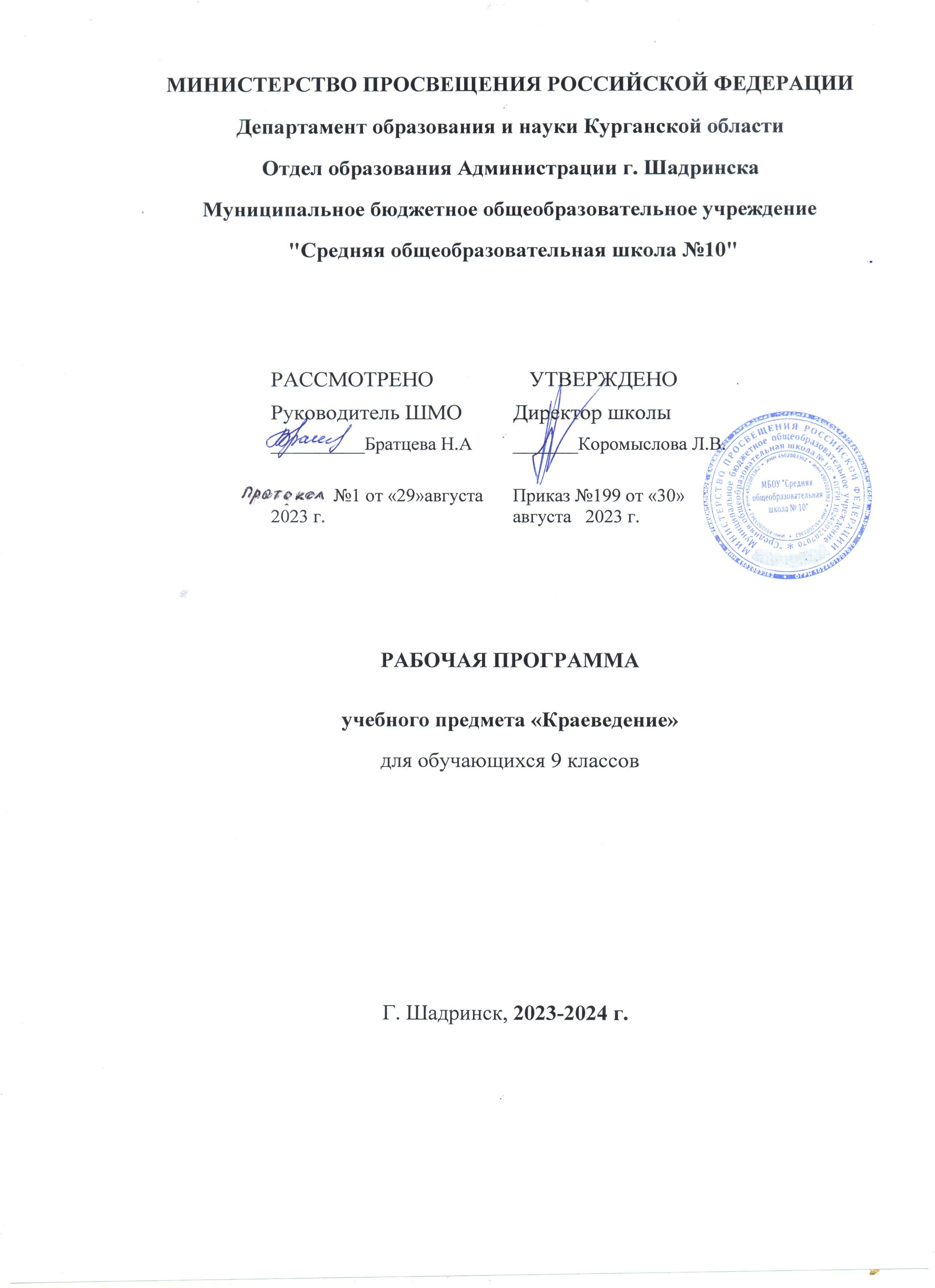 Учебная программа интегрированного курса «Краеведение»9 классПояснительная запискаРабочая программа учебного предмета «Краеведение» составлена на основе следующих документов:Закона об образовании в Российской Федерации №273-ф3 от29.12.12. ст.11,12,13.Примерной программы основного общего образования по географии, допущенной Департаментом образовательных программ и стандартов общего образования МОРФ.Учебной программой курса «География своего района» А.В. Шатных, ИПКиПРО, Курган,2007 г.Учебного плана МБОУ СОШ №10 на 2023-2024 учебный год. Рабочая  программа включает три раздела: пояснительную записку; основное содержание с примерным распределением учебных часов по разделам курса, содержанием разделов и тем; рекомендуемый перечень практических работ.В конце примерной программы приведены требования к уровню подготовки выпускников основной школы. Место предмета в базисном учебном плане.Проводится (34 часа) 1 час в неделю. Реализуются элементы педагогических технологий: развивающая, проблемная.Наиболее глубоко краеведческий принцип реализуется при изучении особенностей природы, населения и хозяйства своего административного района и родного края (Курганской области).Изучение курса географии Курганской области в основной школе направлено на достижение следующих целей:освоение знаний о географических особенностях природы, населения и хозяйства своей местности и родного края; о Курганской области как целостном субъекте Российской Федерации и разнообразных связях региона с другими территориями страны, СНГ и мира; об экологических условиях родного края, путях сохранения и рационального использования окружающей среды;закрепление, применение и систематизация общих теоретических знаний по физической, социальной и экономической географии;развитие умений оценивать географическое положение, природные условия и ресурсы, определять направления социально-экономического развития края; умений наблюдать и описывать природные компоненты, географические объекты, процессы и явления своей местности и родного края;обеспечение доступа к информации регионального уровня и совершенствование умений работать с ней с целью самостоятельного приобретения новых знаний; вовлечение учащихся в исследовательскую деятельность; моделирование и проектирование природной, хозяйственной и экологической ситуации на территории родного края;воспитание гражданственности и патриотизма, уважения к культуре и истории края и населяющих его народов; развитие навыков социально-ответственного поведения в природе и антропогенной среде, адаптации к условиям проживания на территории Зауралья; самостоятельного оценивания уровня опасности природных и техногенных явлений;формирование в общественном сознании представлений о ценности и уникальности объектов региона, необходимости их бережного использования;знакомство с ситуацией на рынке труда; с профессиями, востребованными в регионе; включение учащихся в решение доступных для них проблем окружающей среды и социально-экономической сферы; развитие личности учащихся, их мышления, познавательных интересов, эмоциональной сферы в процессе изучения географических особенностей края, сущности происходящих в нем природных, экологических, социально-экономических, геополитических процессов.Преподавание данного курса имеет большое значение в реализации задач развития обучающихся. Он призван: способствовать формированию личности выпускника как достойного представителя России, носителя, пользователя и создателя социокультурных ценностей и традиций родного края, активного участника социально-экономического, общественно-политического и культурного развития своего муниципального образования и Курганской области в целом, выступающего с активной, созидательной жизненной позицией, основанной на патриотизме, толерантности, традиционных семейных и трудовых ценностях;гарантировать право на получение обучающимися и воспитанниками знаний об истории, географии и культуре Курганской области; усилить федеральный компонент государственного стандарта общего образования за счет обогащения и развития его основных содержательных линий значимой региональной информацией.Содержание интегрированного курса краеведения регионального компонента РБУП ориентирует педагогов на реализацию задач преподавания в поликультурном контексте, создания условий для осмысления учениками и воспитанниками событий и явлений региональных, российских и глобальных тенденций, осознания учащимися общности судеб народов, населяющих Курганскую область и Россию. Модульная структура курса выстраивалась с учетом следующих принципов:системности, в соответствии с которым все элементы регионального курса (цели, задачи, содержание, ожидаемые результаты) четко взаимосвязаны, имеют внутреннюю логическую структуру; доступности, на основе которого осуществляется отбор регионального содержания общего образования для учащихся различных школьных возрастов;преемственности и перспективности, положенные в основу структурирования содержания курса, регулирующего получение учащимися образования на различных ступенях обучения, как целостный, непрерывный процесс;Основными критериями отбора содержания интегрированного курса «Краеведение» являются:гуманистическая и культурологическая направленность регионального содержания образования;возможности реализации деятельностного подхода и позитивное влияние на развитие личности ученика в соответствии с его возрастными особенностями и степенью социализации;степень интеграции региональной информации с данными об общероссийских процессах социокультурного и экономического развития;значимость в историческом и современном контексте общественно-экономического развития Зауралья и России.Изучение курса «Краеведение» включается в качестве составной части региональной программы «Моя малая Родина».Требования к уровню подготовки выпускников основной общей школыВ результате изучения курса ученик должен знать, понимать: -основные этапы и ключевые события истории родного края с древности до наших дней; исторических деятелей края;-важнейшие достижения культуры и системы ценностей, сформировавшиеся в ходе исторического развития края;-основные источники информации по истории, географии края;-специфику географического положения, административно-территориального деления Курганской области, особенности ее природы, населения, основных отраслей хозяйства, природных комплексов и внутриобластных экономических районов;-причины социальных, экономических и экологических проблем своей местности и родного края;-специализацию внутриобластных экономических районов;-содержание изученных литературных произведений;-основные мотивы творчества современных зауральских  писателей и поэтов;-историю возникновения народных ремесел, основные этапы развития истории архитектуры и художественного развития Зауралья;-особенности уникального крестьянского искусства Зауралья;-особенности развития современного народного декоративно-прикладного искусства Курганской области;-творчество мастеров народного декоративно-прикладного искусства, выдающихся художников Курганской области – живописцев, скульпторов и графиков; -основные виды и жанры изобразительного искусства Зауралья; -образный язык архитектурного искусства;-особенности конструктивного строения храмов Зауралья;-тенденции современного конструктивного искусства;уметь: показывать -на карте границу области, города, районы, крупные сельские населенные пункты и другие географические объекты, места значительных исторических событий;рассказывать о важнейших событиях истории края и их участниках, показывая знание необходимых фактов, дат, имен, терминов; -воспринимать и анализировать художественный текст;-характеризовать особенности сюжета, композиции, роль изобразительно-выразительных средств;-выявлять авторскую позицию;-выражать свое отношение к прочитанному;-выразительно читать произведения (или фрагменты), в том числе выученные наизусть, соблюдая нормы литературного произношения;-владеть различными видами пересказа;-строить устные и письменные высказывания в связи с изученным произведением;-участвовать в диалоге по прочитанным произведениям, понимать чужую точку зрения и аргументировано отстаивать свою;выделять, описывать и объяснять:-особенности природных условий, главные черты населения отраслевой и территориальной структуры хозяйства области и своего административного района (города); -своеобразие ландшафтов родного края;-смысл изученных исторических понятий и терминов; -давать описание событий истории края и памятников культуры па основе текста и иллюстративного материала учебника, фрагментов исторических источников: использовать приобретенные знания при написании творческих работ, отчетов об экскурсиях, рефератов;-писать отзывы о самостоятельно прочитанных произведениях, сочинения. определять (измерять):-на основе учебного материала причины и следствия событий по истории края;-главные черты географического положения своего населенного пункта, района и области, их влияние на природные условия, историю заселения и экономическое развитие;-особенности условий жизни, работы и быта человека на территории области;-главные черты размещения городского и сельского населения;-природные и исторические предпосылки развития хозяйства;-основные черты развития АПК;-тенденции в структуре занятости населения;-уровень эффективности производства на предприятиях ведущих отраслей экономики области;-место области и отдельного предприятия в системе географического разделения труда;-рациональность экономических связей предприятия и области в целом; направлений и состава грузопотоков;-значительные, типичные и уникальные природные и социально-экономические объекты своего района и области и показывать их по карте;-соотносить даты событий истории родного края и отечественной истории; определять последовательность и длительность важнейших событий истории родного края;-соотносить и сравнивать общие исторические процессы и факты по истории края, выявлять их существенные черты;-группировать их по заданному признаку; объяснять свое отношение к наиболее значительным событиям и личностям истории края, достижениям культуры края;-выделять смысловые части художественного текста, составлять тезисы и план прочитанного;-определять род и жанр литературного произведения;-выделять и формулировать тему, идею, проблематику изученного произведения; давать характеристику героев;-определять вид народного декоративно-прикладного искусства по технике художественной обработки материалов (дерево, лоза, береста, соломка, глина, металл, ткань и др.); -выявлять в произведениях народного декоративно–прикладного искусства Зауралья связь конструктивных, декоративных, изобразительных элементов; единство материала, формы и декора;-определять произведения изобразительного искусства по видам и жанрам;-анализировать произведения архитектуры; видеть в их произведениях единство функционального и художественно – образных начал и их социальной роли;находить и анализировать информацию об условиях жизнедеятельности людей в области и влияния производства на конкретные условия жизнедеятельности человека в Курганской области; для моделирования тематических карт района; проектирования хозяйственной, экологической ситуаций на территории родного края; оценки эффективности производства на предприятиях области; приводить примеры: -горных пород, основных типов почв, типичных представителей растительного и животного мира, редких и исчезающих видов;-производимой продукции на важнейших предприятиях области;-экологических проблем родного края и их влияния на здоровье и продолжительность жизни населения;владеть навыками исследования и пространственной организации окружающей среды своей местности;прогнозировать:-изменение компонентов природы ПТК на примере ландшафтов своей местности;-темпы роста населения области, тенденции изменения возрастного состава населения, численности экономически активного населения;-тенденции развития экологической ситуации своей местности, области;использовать приобретенные знания и умения в практической деятельности и повседневной жизни для:-понимания исторических причин и исторического значения событий и явлений современной жизни;-высказывания собственных суждений об историческом наследии народов края, России и мира;-объяснения исторически сложившихся норм социального поведения;-решения практических задач по определению условий жизни человека в различных районах области;-определения ситуации на рынке труда; выбора профессии, востребованной в регионе; -решения доступных для учащихся проблем окружающей среды и социально-экономической сферы; -организации общения с людьми разных национальностей, религиозных верований и социальных групп;-формирования собственных взглядов и умозаключений об историческом наследии народов края, на проблемы взаимоотношения общества и природы, социально-экономического развития региона; проведения региональной политики в стране и регионе; территориальной справедливости и комплексного пространственного «здоровья» родного края;-создания связного текста (устного и письменного) на необходимую тему с учетом норм русского литературного языка;-определения своего круга чтения и оценки литературных произведений;-поиска нужной информации о литературе, о конкретном произведении и его авторе (справочная литература, периодика, телевидение, Интернет);-определения архитектурного стиля зданий своего города, села, деревни;-активного восприятия произведений искусства и аргументированного анализа разных уровней своего восприятия;-понимания изобразительной метафоры и целостной картины мира, присущей произведению искусства.СодержаниеРаздел III. Население Курганской области и его культура Тема 1. Общая численность и динамика населенияОбщая численность населения Курганской области. Сравнение с субъектами Уральского региона и Западной Сибири. Основные этапы заселения территории области. Роль крестьянской колонизации и ссылки в заселении края в XVIII-XX вв. Влияние войн и голодных лет на динамику численности населения. Репрессии, переселение крестьян на стройки индустрии Урала, эвакуация населения в годы Великой Отечественной войны; освоение целинных и залежных земель – их воздействие на численность и структуру населения области. Особенности динамики численности населения области в конце ХХ – начале ХХI вв.Практическая работа: Вычерчивание графика «Динамика численности населения Курганской области» (своего административного района или населенного пункта). Его анализ. Тема 2. Национальный и религиозный состав населенияАбсолютное преобладание русских в многонациональной области. Доля в населении и размещение по территории области татар, башкир, казахов, украинцев, немцев. Этнографические особенности народов, населяющих Курганскую область. Их трудовые навыки, сформировавшиеся в зависимости от природных и социально-экономических условий. Народные промыслы. Казачество как одна из этнографических групп русского населения на территории области.Религиозный состав населения. Географические особенности расселения приверженцев православия и мусульманства. Старообрядцы, их культурные особенности. Проблемы межрелигиозных отношений, развития религиозных течений. География религиозных культовых сооружений. Памятники религиозной культуры: Далматовский монастырь, Чимеевская церковь, храм Александра Невского в Кургане.Тема 3. Естественное и механическое движение и половозрастная структура населенияОсобенности естественного движения населения области. Депопуляция стареющего населения. Внутриобластные различия в естественном движении населения. Их причины.Объемы и направления миграции населения Курганской области. Характер внутриобластной и межрегиональной миграции. Роль международной миграции. Миграционные связи населения со странами СНГ, Германией и другими странами дальнего зарубежья. Вынужденная миграция в конце ХХ – начале ХХI вв. Проблемы трудовой миграции курганцев. Внутриобластные различия механического движения населения.Особенности полового и возрастного состава населения. Усиление диспропорции между численностью мужского и женского населения. Сокращение доли детских возрастных групп. Увеличение среднего возраста курганцев. Численность и половой состав населения в трудоспособном возрасте. Различия в половом и возрастном составе населения городских и сельских населенных пунктов.Практическая работа: Выявление зависимости темпов естественного прироста от национального состава, возрастной структуры населения на основе анализа статистических материалов в разрезе административных районов. Составление прогноза численности населения, тенденций изменения поло-возрастной структуры населения.Тема 4. Размещение населения. Городское и сельское населениеОсобенности расселения. Средняя плотность населения области. Географические различия в плотности населения. Районы максимальной плотности населения – Кетовский, северо-западные и юго-западные районы, территории, тяготеющие к долинам рек Тобола, Исети и Миасса, к железнодорожным магистралям. Слабозаселенный восток области.Соотношение доли городского и сельского населения. Особенности динамики городского и сельского населения. Курганская область – самая «сельская» область Уральского региона. Количество, средняя людность, густота и структура сельских населенных пунктов по величине. Географические различия в людности, густоте и динамике численности населения сельских населенных пунктов области. Природные, экономические и исторические факторы, обусловившие эти различия. Внешний облик сел и деревень родного края.Географический «рисунок» городских поселений Курганской области. Структура городов области по величине. Проблемы малых городов. Сокращение городского населения. Причины, обусловившие динамику городского населения области в последнее десятилетие. Внешний облик и степень благоустройства городских поселений.Практическая работа: Характеристика ближайшего к школе городского населенного пункта. Нанесение на карту городских поселений и крупнейших сел, обозначение их людности (динамики численности населения за последние 3-4 десятилетия).Тема 5. Уровень жизни населения Уровень жизни и его составляющие. Факторы, определяющие уровень жизни населения Курганской области. Положение области среди субъектов Российской Федерации и Уральского региона по уровню жизни населения. Состояние реальных доходов населения. Соотношение доходов и прожиточного минимума. Проблема массовой бедности населения. Социальная и экономическая бедность. Внутриобластные различия в уровне жизни населения. Их причины. Практическая работа: Выявление внутриобластных различий в уровне жизни населения, определение их причин.Тема 6. Место Курганской области в формировании культуры РоссииВклад курганского населения в материальную и духовную культуру России. Условия развития культуры курганцев. Знаменитые земляки. Развитие образования, науки и искусства, музейного дела в Курганской области. Уровень образования её населения. Памятники культуры родного края.Местные отличия курганского населения. Трудовые навыки населения. Народные промыслы.Тема 7. Трудовые ресурсы и занятость населенияЧисленность и качественный состав трудовых ресурсов. Динамика их численности. Уровень занятости населения. Доля экономически активного населения в населении области, города и села. Современная структура занятости населения. Тенденции в структуре занятости в период экономических реформ. Проблема безработицы в области, в городских и сельских населенных пунктах. Структура безработных по полу, возрасту и уровню образования.Прогнозирование численности экономически активного населения на перспективу.Раздел IV. Хозяйство Курганской областиТема 1. Общая характеристика хозяйстваПриродные предпосылки развития хозяйства области. Природные условия и ресурсы, географические особенности, определяющие специализацию области.История хозяйственного освоения территории области: военно-служилая, казацкая, монастырская, крестьянская колонизация в XVII – XIX вв. Развитие промыслов. Кустарный характер промышленности XIX в. Значение Сибирской железнодорожной магистрали в развитии края в конце XIX – начале XX вв. Бурное развитие маслоделия, рост предприятий по переработке сельскохозяйственного сырья, первые машиностроительные заводы. Увеличение вывоза сельскохозяйственных продуктов в Европейскую Россию и зарубежные страны. Челябинский тарифный перелом.Экономика края в 1917-1940 гг. Восстановление разрушенного хозяйства к . Крестьянская кооперация. Создание совхозов-гигантов. Влияние коллективизации на сельскохозяйственное производство в области в 1930-е гг. Характер довоенного промышленного производства в крае. Роль предприятий, эвакуированных в годы Великой Отечественной войны, в развитии промышленности области.Создание новых отраслей производства в послевоенные годы (промышленность строительных материалов, автобусостроение, электроэнергетика, химическое машиностроение и др.). Освоение целинных и залежных земель, их роль в подъеме сельского хозяйства целинных районов. Экономическое развитие в 1960-1980 гг. Превращение области в аграрно-индустриальную. Подъем производственного и жилищного строительства, благоустройства городов и сел родного края.Современная структура хозяйства. Место Курганской области в экономике страны. Уровень экономического развития в сравнении с другими субъектами Российской Федерации. Проблемы социально-экономического развития Курганской области в конце ХХ – начале ХХI вв.Тема 2. Отраслевой состав хозяйства областиЭлектроэнергетика. Развитие энергетики на территории Курганской области. Курганская ТЭЦ. Перевод ТЭЦ на природный газ. Проблема обеспеченности области электроэнергией. Электрические сети. Новые ЛЭП – 500, их роль в повышении надежности и качества поставляемой электроэнергии. География поставок топлива в область. Перспективы развития энергетического хозяйства области. Воздействие электроэнергетики на окружающую среду. Машиностроительный комплекс. Значение машиностроения в экономике Курганской области. История развития машиностроения. Многоотраслевой состав комплекса: сельскохозяйственное, транспортное машиностроение, станкостроение, приборостроение, производство технологического оборудования. Бронетанковая промышленность. Концентрация машиностроительных предприятий в Кургане. География их производственных связей. Курганмашзавод – один из лидеров военно-промышленного комплекса России; крупнейшее предприятие области. Военная и гражданская продукция предприятия. «Курганстальмост» – одно из крупнейших предприятий России, специализирующихся на производстве металлоконструкций пролетных строений мостов и технологических мостовых переходов. География наиболее крупных мостов, построенных из металлоконструкций «Курганстальмоста». Продукция предприятий: «Кургансельмаш», «КАВЗ», «Курганприбор», «КЗКТ - Русич», «Кургандормаш», «Корвет», «Икар», «Курганхиммаш». Машиностроение Шадринска и малых городов. Доля продукции гражданского и военного назначения. Результаты программы «Конверсия». Современные проблемы развития машиностроительного комплекса.Практическая работа: 1. Оценка эффективности производства продукции в отраслях экономики области в зависимости от их географического положения и других факторов; Химическая и химико-фармацевтическая промышленность. Производственная деятельность комбината «Синтез».Промышленность строительных материалов. География сырьевой базы. Производство железобетонных конструкций и деталей, стеновых материалов, кирпича, облицовочной плитки (Курган, Шадринск, Брылино). Проблемы стройиндустрии.Особенности географии лесной промышленности. Предприятия лесозаготовительной и деревообрабатывающей промышленности; производство мебели. География поставок леса.Агропромышленный комплекс. Курганская область – крупная продовольственная база Урала. Структура областного АПК. Сельское хозяйство - ведущая отрасль экономики Зауралья. Факторы, определяющие уровень развития и специализацию сельского хозяйства области. Особенности структуры сельскохозяйственных угодий. Высокая доля пашни. Структура посевных площадей. Динамика сельскохозяйственного производства. Ведущие отрасли сельского хозяйства – зерновое хозяйство, мясомолочное животноводство. Кормопроизводство, картофелеводство, птицеводство, свиноводство, овцеводство. Особенности их географии. Переработка сельскохозяйственной продукции. Отрасли республиканской специализации: маслодельная, мясоконсервная, дрожжевая, молочная, мукомольная промышленность. Развитие макаронной, пивоваренной, хлебо-кондитерской промышленности. Крупнейшие предприятия пищевой промышленности области. Создание многочисленных малых перерабатывающих предприятий, цехов в сельской местности. Примеры новых форм интенсивного хозяйствования Пригородный АПК. Роль дачного хозяйства в обеспечении горожан овощами, плодами, ягодами и картофелем.Влияние сельскохозяйственного производства и пищевой промышленности на окружающую среду.Практическая работа: 1. Анализ статистических данных с целью определения пути развития сельского хозяйства территории (интенсивного, экстенсивного). 2. Составление схемы структуры АПК своего административного района.Легкая промышленность области: швейная, трикотажная, сапоговаляльная. Продукция предприятий легкой промышленности Кургана, Шадринска и других центров. Социальный комплекс. Его роль в народном хозяйстве области. Сфера услуг. Многообразие учреждений общего и высшего образования. Крупные лечебные центры города Кургана и области. Рекреационное обслуживание. География зон отдыха. Проблемы развития санаторно-курортного хозяйства области. Санатории, курорты, дома отдыха: «Лесники», «Сосновая роща», «Озеро Медвежье». Перспективы развития сети здравниц на территории области.Развитие туристического бизнеса. Областные туристические маршруты. Международный охотничий туризм.Научный комплекс, его секторы. Примеры наиболее значимых учреждений. Илизаровский ортопедический центр, Республиканский центр клапанной гастроэнтерологии им. Я.Д. Витебского; НИИ зернового хозяйства РСХА; конструкторские организации и др. Отрасли научного комплекса: экономическая, педагогическая, сельскохозяйственная, медицинская, машиностроительная и др.Инфраструктурный комплекс. Характеристика транспорта Курганской области. История развития транспортного комплекса области. Курганское отделение Южно-Уральской железной дороги. Протяженность железнодорожных путей. Роль Транссибирской магистрали в грузо- и пассажироперевозках. Возрастающее значение автотранспорта. Трубопроводный транспорт: нефте- и газопроводы, продуктопроводы. Их география. Проблемы воздушного транспорта. Социальная, рыночная и экологическая инфраструктура области. Влияние транспорта на окружающую среду.Тема 3. Территориальная организация хозяйстваВнутриобластные экономические районы: Центральный, Северо-Западный, Юго-Западный, Восточный. Специализация и факторы развития районов. Курганский промышленный узел. Шадринск как важнейший промышленный центр области. Малые города, их роль в экономическом потенциале Курганской области.Экономико-географическая характеристика своего административного района и районного центра, своего населенного пункта.Тема 4. Место и роль Курганской области в географическом разделении трудаЭкономические связи Курганской области с регионами России, Казахстаном и другими странами СНГ и государствами мира. Объемы и структура внешней торговли. География поставок машиностроительной и сельскохозяйственной продукции. Практическая работа: Выявление специфики, оценка и картографирование географии ввоза и вывоза продукции.Тема 5. Обобщение. Проблемы и перспективы развития Курганской областиСоциальные проблемы развития области: массовой бедности и безработицы, деградация социальной сферы и коммунально-жилищного хозяйства, падение объемов жилищного строительства, рост заболеваемости и смертности. Экономические проблемы: глубокий спад в промышленности, недоиспользование производственного потенциала, низкая эффективность сельскохозяйственного производства. Экологические проблемы: деградация черноземов, ветровая и водная эрозия; технологическое, химическое, радиационное загрязнение рек области; высокий уровень загрязнения воздуха города Кургана; истощение растительного покрова. Неблагоприятное эколого-географического положения Курганской области. Влияние сложной экологической обстановки на уровень здоровья и долголетия населения. «Адреса» экологически острых ситуаций на территории области. Меры преодоления экологических проблем. Оценка экономической, социальной, экологической безопасности Курганской области. Перспективы социально-экономического развития области.Практическая работа: 1. Моделирование экономической карты области (района); проектирование хозяйственной ситуации на территории родного края.2. Моделирование экологической карты области (района); проектирование экологической ситуации на территории родного края.